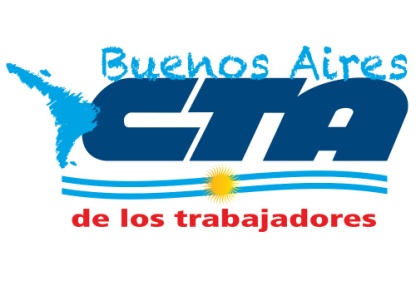 NO A LA NATURALIZACIÓN DE LA VIOLENCIA CONTRA NUESTROS CHICXS!La CTA  rechaza enérgicamente el accionar de las fuerzas dependientes del  Ministerio de Seguridad de la Pcia. de Buenos Aires.El martes 7 de agosto por la tarde,  ingresaron fuerzas de seguridad en la EES Nª 42 y EPN.º 23, de Ramos Mejía, Partido de La Matanza, persiguiendo a un alumno y ejerciendo violencia sobre él.El violento operativo, desplegado dentro de la institución escolar, fue una réplica de los que se realizan con frecuencia y casi de manera natural en la calle, sin mediar ninguna identificación ni explicación a los directivos o docentes de la escuela. Los  integrantes de la Unidad Táctica de Operaciones Inmediatas (U.T.O.I.), ingresaron, persiguieron y pusieron al joven contra una pared. La escena más que violenta tuvo como espectadores a todos los niños y niñas que se encontraban en el patio de la escuela. La misma fue desarticulada por la inmediata intervención del personal de la institución, quienes pudieron  preservar al joven y hacer que los integrantes de las “fuerzas de seguridad” se retiraran.La escuela es el lugar de los chicxs y está conducida por docentes, las fuerzas de seguridad no pueden irrumpir violentamente en el ámbito educativo.LAS MÁXIMAS AUTORIDADES EDUCATIVAS DEBEN REACCIONAR Y DAR RESPUESTAS DE RESGUARDO Y  NO DE PERSECUCIÓN  A  LXS ESTUDIANTES!